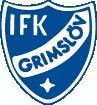 Protokoll Styrelsemöte 200107 på FuruskansNärvarande:Roger Arvidsson, Dennis Andersson, Charlotte Lindahl, Mona Henriksson, Christian Bengtsson§1 Mötets öppnande
Mötet öppnades av ordförande Roger Arvidsson som hälsade alla välkomna.§2 Val av SekreterareMona Henriksson valdes till sekreterare.§3 Val av person att justera protokolletRoger Arvidsson och Mona Henriksson valdes till justerare.§4 Godkännande av dagordningDagordningen godkändes.§5 Föregående protokollFöregående protokoll upplästes och godkändes.§6 FotbollssektionenDamlaget: Per-Ola och Göran blir ledare för div 3 damlag och Roger Arvidsson för div 4 damlag. De ska träna inomhus två gånger i veckan i början. Malin Broberg kommer att köra ett fyspass med dem på torsdagar.Herrlaget: Mikael Johansson kommer att börja som tränare till div 6 laget. Det har blivit någorlunda klart med vilka spelare som är skrivna för vilket lag. De kommer att träna i Gransholm på konstgräset. Div. 4 laget kommer att träna måndagar, tisdagar och torsdagar. Div. 6 kommer att träna måndagar och torsdagar.J 18 kommer att ha Marcus Nilsson som tränare som även ska gå B-diplom tränare.§7 UngdomssektionenDet har varit ett gäng med spelare som varit på träning i Jönköping.Fotbollsskolan behöver sättas datum.Cupen flickor/ pojkar 07 18/19 april 2020. Fotografering?§8 BingosektionenVi planerar att ha en fixardag på Åavallen.§9 VaktmästeriPlanskötarna vill dressa A planen i vår.§10 Föreningens EkonomiVi grunnade på olika idéer till få in mer pengar till föreningen.Sälja lotter, panta mera, grillning vid Ica vid påsk, loppis i samband med cup07, matpaket till cup07.§11 Övriga frågor Vi har bjudit alla sektioner till en arbetsdag på Ekhagen den 8/2 kl. 10:00.Vi kommer att förtydliga alla sektioners uppdrag och spinna lite nya idéer.Vi ska ringa ljudteknikern Widrot för hjälp med våra ljudanläggningar på Furuskans och Åavallen.Vi kollar upp nytt nät-staket runt planerna. 14/3 vill Stadium komma för vår föreningsdag. Vi kollar om det går att tidigarelägga.Roger har fortfarande kontakt med konstgräskillen som ska komma och se över våra möjligheter.Vi ska ha ett utdragsregister från alla ledare över 15 år som jobbar med barn över 18 år.Utdraget ska uppvisas i samband med upptaktsmöte eller inskrivningsdag.§12 nästa möteNästa möte är den 4/3 kl 18:00 på Furuskans§13 mötets avslutande Ordförande tackar alla närvarande och förklarar mötet avslutat.	…………………………….		…………………………Vid protokollet Mona Henriksson		Justerare Roger Arvidsson